Publicado en Barcelona el 04/05/2013 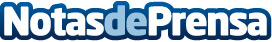 Nace Miximoms, la comunidad social para ayudar a las madres en su día a díaLa red social creada por una madre emprendedora se inaugura este domingo, Día de la Madre. El 70% de la facturación procedente del patrocinio se destinará a financiar los proyectos sociales que las madres elijan.Datos de contacto:Patricia SerranoDirectora de Comunicación de Miximoms652 56 50 81Nota de prensa publicada en: https://www.notasdeprensa.es/nace-miximoms-la-comunidad-social-para-ayudar-a-las-madres-en-su-dia-a-dia Categorias: E-Commerce http://www.notasdeprensa.es